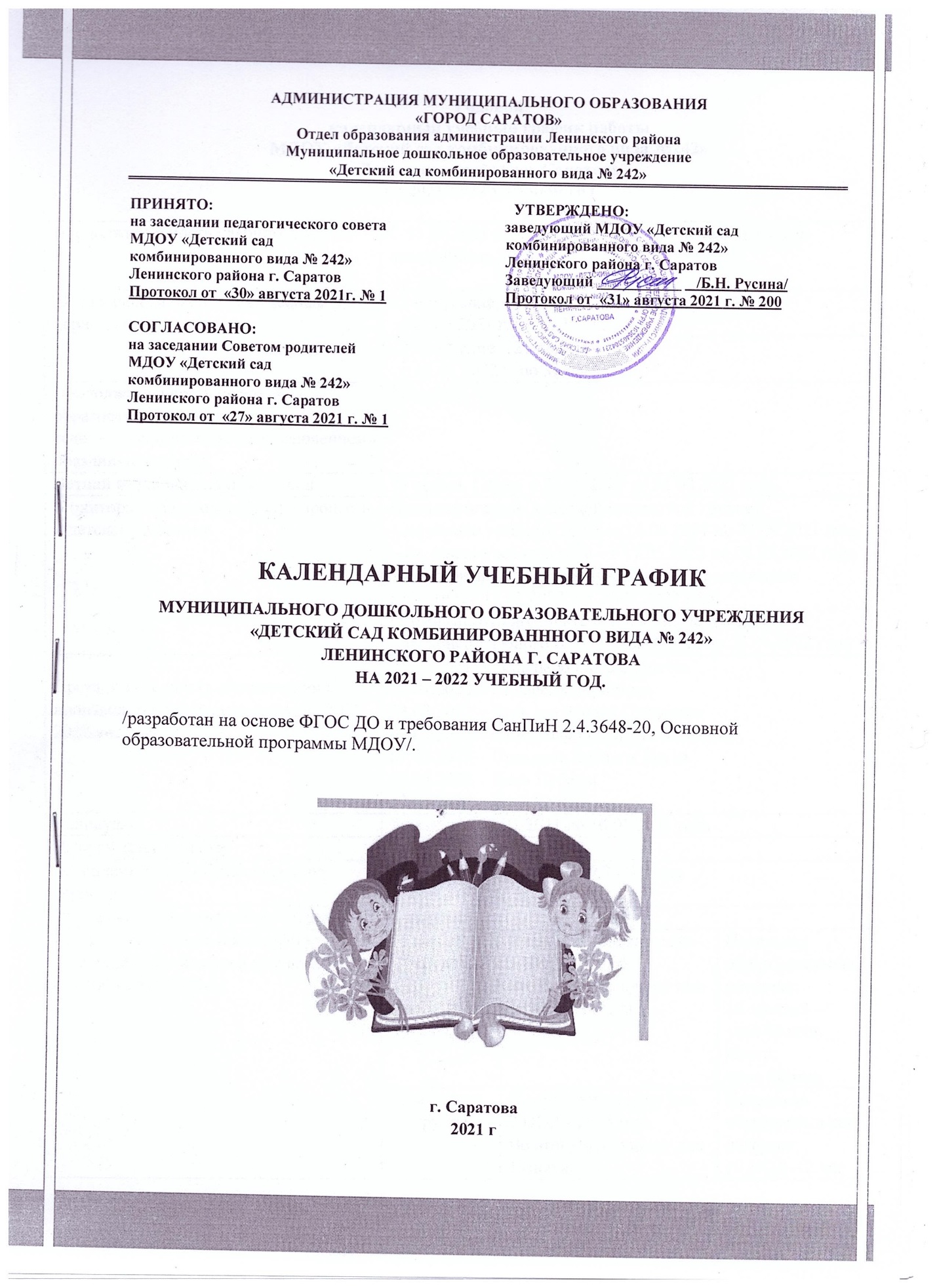 АДМИНИСТРАЦИЯ МУНИЦИПАЛЬНОГО ОБРАЗОВАНИЯ«ГОРОД САРАТОВ»ОТДЕЛ ОБРАЗОВАНИЯ АДМИНИСТРАЦИИ ЛЕНИНСКОГО РАЙОНАМуниципальное дошкольное образовательное учреждение«Детский сад комбинированного вида № 242»ПРИНЯТ:                                                                                            УТВЕРЖДЕН:на заседании педагогического                                                 Заведующий МДОУ «Детский сад                          Совета МДОУ «Детский сад                                                  комбинированного вида № 242»комбинированного вида № 242»                                          Ленинского района г. СаратоваЛенинского района г. Саратова                                             _______________/Б.Н. Русина./Протокол  от 30 августа 2021 г № 1                                       Приказ от 31 августа 2021 г №  СОГЛАСОВАНН:            на заседании Совета родителей                          МДОУ  «Детский сад     комбинированного вида № 242»                            Ленинского района  г. Саратова                           Протокол  от 27 августа 2020 г № 1  КАЛЕНДАРНЫЙ УЧЕБНЫЙ ГРАФИКМУНИЦИПАЛЬНОГО ДОШКОЛЬОГО ОБРАЗОВАТЕЛЬНОГО УЧРЕЖДЕНИЯ  «ДЕТСКИЙ САД  КОМБИНИРОВАННОГО ВИДА№ 242» ЛЕНИНСКОГО РАЙОНА Г. САРАТОВАНА 2021 – 2022 УЧЕБНЫЙ ГОДГодовой календарный учебный график работыМДОУ «Детский сад комбинированного вида №242» Ленинского района г. Саратована 2021-2022 учебный годПродолжительность учебного годаС 01.09.2021 по 31.05.2022 года – 39 недель (с учетом праздничных дней): С 01.09.2021 по 31.05.2022 года – 39 недель (с учетом праздничных дней): С 01.09.2021 по 31.05.2022 года – 39 недель (с учетом праздничных дней):  Дата начала и окончания учебных периодов: - 1 полугодие – 17 недель 3 дня:  с 01.09.2021 г. по 31.12.2022 г.  - 1 полугодие – 17 недель 3 дня:  с 01.09.2021 г. по 31.12.2022 г.  - 1 полугодие – 17 недель 3 дня:  с 01.09.2021 г. по 31.12.2022 г.   Дата начала и окончания учебных периодов: - 2 полугодие – 21 неделя 3 дня:      с 01.01.2022 г. по 31.05.2022 г. - 2 полугодие – 21 неделя 3 дня:      с 01.01.2022 г. по 31.05.2022 г. - 2 полугодие – 21 неделя 3 дня:      с 01.01.2022 г. по 31.05.2022 г. Продолжительность периода образовательной деятельности в течение учебного года (за исключением праздничных дней)36 недель 36 недель 36 недель Летний оздоровительный период13 недель 1 день: с 01.06.2022 по 31 08.2022 года13 недель 1 день: с 01.06.2022 по 31 08.2022 года13 недель 1 день: с 01.06.2022 по 31 08.2022 годаМониторинг образовательного процесса и детского развития Промежуточный (в каждой возрастной группе): - на начало учебного года – с 16.09.2021 по 24.09.2021 года - на  конец учебного года – с 17.05.2022 по 28.05.2022 года          - повторный (для детей, нуждающихся в коррекции развития) с 11.01.2022  по 25.01.2022 годаИтоговый (в подготовительной к школе группе): - на  конец учебного года – с 18.04.2022 по 26.04.2022 года         Промежуточный (в каждой возрастной группе): - на начало учебного года – с 16.09.2021 по 24.09.2021 года - на  конец учебного года – с 17.05.2022 по 28.05.2022 года          - повторный (для детей, нуждающихся в коррекции развития) с 11.01.2022  по 25.01.2022 годаИтоговый (в подготовительной к школе группе): - на  конец учебного года – с 18.04.2022 по 26.04.2022 года         Промежуточный (в каждой возрастной группе): - на начало учебного года – с 16.09.2021 по 24.09.2021 года - на  конец учебного года – с 17.05.2022 по 28.05.2022 года          - повторный (для детей, нуждающихся в коррекции развития) с 11.01.2022  по 25.01.2022 годаИтоговый (в подготовительной к школе группе): - на  конец учебного года – с 18.04.2022 по 26.04.2022 года         Праздничные дни (в соответствии с производственным календарем на 2021- 2022 учебный год)04.11.2021 – День народного единства07.01.2022 – Рождество Христово23.02.2022 – День защитника Отечества08.03.2022 – Международный женский день01.05.2022-   Праздник Весны и Труда09.05.2022 -  День Победы12.06.2022 – День России04.11.2021 – День народного единства07.01.2022 – Рождество Христово23.02.2022 – День защитника Отечества08.03.2022 – Международный женский день01.05.2022-   Праздник Весны и Труда09.05.2022 -  День Победы12.06.2022 – День России04.11.2021 – День народного единства07.01.2022 – Рождество Христово23.02.2022 – День защитника Отечества08.03.2022 – Международный женский день01.05.2022-   Праздник Весны и Труда09.05.2022 -  День Победы12.06.2022 – День РоссииКаникулыЗимние – с 01.01.2021 по 10.01.2021 годаЗимние – с 01.01.2021 по 10.01.2021 годаЗимние – с 01.01.2021 по 10.01.2021 годаВыпуск детей в школу 31.05.2021 г.31.05.2021 г.31.05.2021 г. Комплектование обучающихся по группам: с 01.09.2021 г ода по 11.09.2021 года;с 01.09.2021 г ода по 11.09.2021 года;с 01.09.2021 г ода по 11.09.2021 года;Продолжительность учебной недели:5-дневная5-дневная5-дневнаяПродолжительность и количество НОД в течение дня и недели в соответствии с СанПиН 2.4.1.3049-131 младшая группаВ первую половину дня 1 НОД  –10 мин.Во вторую половину дня 1 НОД – 10 мин.Недельная образовательная нагрузка: 10 занятий – 1час 40 мин.Итого: 1час 40мин.Продолжительность и количество НОД в течение дня и недели в соответствии с СанПиН 2.4.1.3049-132 младшая группаВ первую половину дня 2 НОД - по15 мин.Во вторую половину дня 1занятие по дополнительному образованию 1 раз в неделю – 15 мин.Недельная образовательная нагрузка: 10 НОД – 2 час 30 мин. + 1занятие по дополнительному образованию - 15 мин.           Итого: 2часа 45мин.Продолжительность и количество НОД в течение дня и недели в соответствии с СанПиН 2.4.1.3049-13Средняя группаВ первую половину дня 2 НОД - по 20 мин.Во вторую половину дня 1занятие по дополнительному образованию 2 раза в неделю по 20 мин.Недельная образовательная нагрузка: 10 НОД – 3час 20 мин. + 2 занятия по дополнительному образованию - 40 мин. Итого: 4 часа Продолжительность и количество НОД в течение дня и недели в соответствии с СанПиН 2.4.1.3049-13Старшая группа В первую половину дня 2 НОД  по 25 мин. 2 раза в неделю; 3 НОД по 25 мин. 3 раза в неделюВо вторую половину дня 1занятие по дополнительному образованию 2 раза в неделю по 25 мин.Недельная образовательная нагрузка: 13 НОД – 5 часов 25 мин. + 2 занятия по дополнительному образованию - 50 мин. Итого: 6 часов 15 мин.Продолжительность и количество НОД в течение дня и недели в соответствии с СанПиН 2.4.1.3049-13Подготовительная группаВ первую половину дня 2 НОД  по 30 мин. 1 раз в неделю + 3 НОД по 30 мин. 4 раза в неделюВо вторую половину дня 1занятие по дополнительному образованию 3 раза в неделю по 30 минНедельная образовательная нагрузка: 14 НОД – 7 часов +3 занятия по дополнительному образованию - 90 мин. Итого: 8 часов 30 мин.Продолжительность и количество НОД в течение дня и недели в соответствии с СанПиН 2.4.1.3049-13Средняя коррекционная группа с нарушением зренияВ первую половину дня 2 НОД - по 20 мин.Во вторую половину дня 1занятие по дополнительному образованию 2 раза в неделю по 20 мин.Недельная образовательная нагрузка: 10 НОД – 3час 20 мин. + 2 занятия по дополнительному образованию - 40 мин. Итого: 4 часа Продолжительность и количество НОД в течение дня и недели в соответствии с СанПиН 2.4.1.3049-13Старшая коррекционная группа с нарушением зренияВ первую половину дня 2 НОД  по 25 мин. 2 раза в неделю; 3 НОД по 25 мин. 3 раза в неделюВо вторую половину дня 1занятие по дополнительному образованию 2 раза в неделю по 25 мин.Недельная образовательная нагрузка: 13 НОД – 5 часов 25 мин. + 2 занятия по дополнительному образованию - 50 мин. Итого: 6 часов 15 мин.Продолжительность и количество НОД в течение дня и недели в соответствии с СанПиН 2.4.1.3049-13Подготовительная коррекционная группа с нарушением зренияВ первую половину дня 2 НОД  по 30 мин. 1 раз в неделю + 3 НОД по 30 мин. 4 раза в неделюВо вторую половину дня 1занятие по дополнительному образованию 3 раза в неделю по 30 минНедельная образовательная нагрузка: 14 НОД – 7 часов +3 занятия по дополнительному образованию - 90 мин. Итого: 8 часов 30 мин.Группа с нарушением интеллектаI-й год обученияВ первую половину дня 3 НОД - по 20 мин.Во вторую половину дня 1 занятие дополнительно 2 раза в неделю по 20 мин.Недельная образовательная нагрузка: 12 НОД – 4 час + 2 занятия дополнительноу - 40 мин. Итого: 4 часа 40 минГруппа с нарушением интеллектаII-й  год обученияВ первую половину дня 3 НОД - по 25 мин.Во вторую половину дня 1 занятие дополнительно 2 раза в неделю по 25 мин.Недельная образовательная нагрузка: 12 НОД – 5 час + 2 занятия дополнительно  - 40 мин. Итого: 5 часа 50 минМаксимальный перерыв между НОД10 минут10 минут10 минутНачало НОД в первую половину дня  9 часов 00 мин.  9 часов 00 мин.  9 часов 00 мин.Начало НОД во вторую половину дня15 часов 30 мин.15 часов 30 мин.15 часов 30 мин.